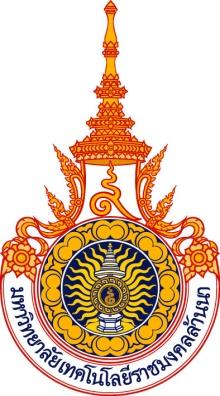 รายงานผลการประเมินคุณภาพภายใน (ระดับหลักสูตร)ประจำปีการศึกษา 2561หลักสูตร………………. สาขาวิชา………………….คณะ……………………………  มหาวิทยาลัยเทคโนโลยีราชมงคลล้านนาวันที่  ……. เดือน…....…   พ.ศ. …….1.  	บทสรุปสำหรับผู้บริหาร	บทสรุปผู้บริหาร ความยาวประมาณ 1 หน้า โดยมีโครงสร้างและแนวทางในการเขียนดังนี้ข้อมูลทั่วไปประกอบด้วย ชื่อหน่วยงาน จุดประสงค์ของการก่อตั้ง ประวัติย่อ จำนวนอาจารย์ นักศึกษา                (ปีการศึกษาที่จะประเมิน)ผลการประเมินคุณภาพภายในที่ครบวงจรโดยมีการประเมินทั้งปัจจัยนำเข้า กระบวนการ และผลผลิต/ผลลัพธ์ผลการประเมินในภาพรวมขององค์ประกอบคุณภาพจุดเด่น/แนวทางเสริม (3-6 ข้อ)จุดที่ควรพัฒนา/แนวทางแก้ไข (3-5 ข้อ)ข้อเสนอแนะ(ข้อเสนอแนะเพื่อการปรับปรุงและพัฒนาทั้งระยะสั้นและระยะยาว)......................................................................................................................................................................................................................................................................................................................................................................................................................................................................................................................................................................................................................................................................................................................................................................................................................................................................................................................................................................................................................................................................................................................................................................................................................................................................................................................................................................................................................................................................................................................................................................................................................................................................................................................................................................................................................................................................................................................................................................................................................................................................................................................................................................................................................................................................................................................................................................................................................................................................................................................................................................................................................................................2. 	รายนามคณะผู้ประเมินคุณภาพการศึกษาภายใน	ตามคำสั่งมหาวิทยาลัยเทคโนโลยีราชมงคลล้านนา  เรื่องแต่งตั้งคณะกรรมการประเมินคุณภาพการศึกษาภายในระดับหลักสูตร ประจำปีการศึกษา 2561  ลงวันที่  …….  เดือน………..…… พ.ศ. ……..ได้แต่งตั้งคณะกรรมการประเมินคุณภาพการศึกษาภายใน เพื่อทำหน้าที่ประเมินคุณภาพการศึกษา ประจำปีการศึกษา 2561  ของหลักสูตร………………….. สาขาวิชา………………….  คณะ.................................. ในวันที่ ……….. เดือน…………… พ.ศ. ……..  ดังนี้	1)	…………………………	ประธานกรรมการ	2)	…………………………	กรรมการ	3)	…………………………	กรรมการ	4)	…………………………	เลขานุการ3.  	วัตถุประสงค์ของการประเมิน1)  	เสริมสร้างความตระหนักต่อการพัฒนาคุณภาพการดำเนินงาน2)	เพื่อให้ทราบถึงประสิทธิภาพและประสิทธิผลการดำเนินงานตามระบบและกลไกการประกันคุณภาพ3)	เพื่อให้ทราบจุดอ่อน จุดแข็ง โอกาส อุปสรรค เพื่อสนับสนุนการพัฒนาคุณภาพอย่างต่อเนื่อง4)	เพื่อตรวจสอบผลการดำเนินงานตาม KPIs และยืนยันความมีคุณภาพของการดำเนินงานปัจจุบัน4.	วันที่ทำการประเมิน	………………………………………………………5. 	สถานที่ทำการประเมิน	………………………………………………………6.  	ความเป็นมาของหลักสูตร 	....................................................................................................................................................................................................................................................................................................................................................................................................................................................................................................................................................................................................................................................................................................................................................................................................................................................................7. 	วิธีการประเมิน	7.1	การวางแผนและการประเมิน 		1) 	ก่อนการประเมิน-  	คณะกรรมการประเมินคุณภาพภายในประชุมร่วมกัน เพื่อวางแผนการประเมิน และแจ้งกำหนดการให้หลักสูตรฯ ทราบ-  	ศึกษารายงานการประเมินคุณภาพภายในของหลักสูตร และตรวจสอบความถูกต้องของการรายงานข้อมูลตามเกณฑ์การประเมิน- 	กำหนดการประเมินคุณภาพภายใน 		2) 	ระหว่างการประเมิน- 	ดำเนินการประเมินตามกำหนดการ- 	ตรวจสอบหลักฐานตามผลการดำเนินงานที่แสดงในรายงานการประเมินคุณภาพภายใน- 	คณะกรรมการฯ ร่วมกันสรุปผลการตรวจประเมิน และพิจารณายืนยันผลคะแนนตามข้อมูลที่ตรวจพบ		3) 	หลังการประเมิน			- 	นำเสนอสรุปผลการประเมินด้วยวาจาให้หลักสูตรฯ ทราบ			- 	จัดส่งรายงานผลการประเมินให้แก่หลักสูตร เมื่อเสร็จสิ้นการประเมินฯ	7.2	วิธีการตรวจสอบความน่าเชื่อถือของข้อมูล		1)  	ศึกษารายงานประจำปีการประเมินคุณภาพของหลักสูตร		2)  	ศึกษาเอกสารหลักฐานที่ใช้ประกอบการรายงาน		3)  	สัมภาษณ์ 			- 	อาจารย์ผู้รับผิดชอบหลักสูตร/อาจารย์ประจำหลักสูตร			-	ตัวแทนอาจารย์ผู้สอน (ถ้ามี)			-	ตัวแทนศิษย์เก่า (ถ้ามี)			-	ตัวแทนนักศึกษา (ถ้ามี)			-	ตัวแทนผู้ประกอบการ (ถ้ามี)8. 	ผลการประเมินคุณภาพการศึกษาภายใน		คณะกรรมการประเมินคุณภาพการศึกษาภายใน ระดับหลักสูตร ได้ดำเนินการตรวจสอบและประเมินคุณภาพการศึกษาภายในของหลักสูตร……………………สาขาวิชา……………………….……. คณะ………………………. ตามตัวบ่งชี้ของ สกอ. 6 องค์ประกอบ 13 ตัวบ่งชี้8.1 	สรุปผลการประเมินคุณภาพการศึกษาภายใน ตามองค์ประกอบ  ดังนี้8.2 	ผลการประเมินตามตัวบ่งชี้องค์ประกอบที่ 1 การกำกับมาตรฐาน  (ระดับปริญญาตรี : เกณฑ์ 5 ข้อ)องค์ประกอบที่ 1 การกำกับมาตรฐาน  (ระดับปริญญาโท : เกณฑ์ 10 ข้อ)สรุปผลการประเมิน	 	ผ่านเกณฑ์มาตรฐานหลักสูตร			 ไม่ผ่านเกณฑ์มาตรฐานหลักสูตรค่าคะแนนการประเมินคุณภาพภายใน หลักสูตร........................ สาขาวิชา.......................คณะ.............................................................ประจำปีการศึกษา 2561ตารางการวิเคราะห์คุณภาพการศึกษาภายในระดับหลักสูตรสรุปการให้ข้อคิดเห็นจากคณะกรรมการประเมินฯองค์ประกอบที่ 1  การกำกับมาตรฐานตัวบ่งชี้  1.1  การบริหารจัดการหลักสูตรตามเกณฑ์มาตรฐานหลักสูตรที่กำหนดโดย สกอ.	ข้อเสนอแนะ :  	...........................................................................................................................................................................................................................................................................................................................................................................................................................................................................................................................................................................................................................................................................................องค์ประกอบที่ 2 บัณฑิตตัวบ่งชี้ 2.1  คุณภาพบัณฑิตตามกรอบมาตรฐานคุณวุฒิระดับอุดมศึกษาแห่งชาติ	ข้อเสนอแนะ :  	...........................................................................................................................................................................................................................................................................................................................................................................................................................................................................................................................................................................................................................................................................................ตัวบ่งชี้ 2.2  ร้อยละของบัณฑิตที่ได้งานทำหรือประกอบอาชีพอิสระภายใน 1 ปี (ระดับปริญญาตรี)	ข้อเสนอแนะ :  	...........................................................................................................................................................................................................................................................................................................................................................................................................................................................................................................................................................................................................................................................................................ตัวบ่งชี้ 2.2  ผลงานของนักศึกษาและผู้สำเร็จการศึกษาในระดับปริญญาโท ที่ได้รับการตีพิมพ์หรือเผยแพร่ 	     (ระดับปริญญาโท)	ข้อเสนอแนะ :  	...........................................................................................................................................................................................................................................................................................................................................................................................................................................................................................................................................................................................................................................................................................องค์ประกอบที่ 3  นักศึกษาตัวบ่งชี้ 3.1  การรับนักศึกษา	ข้อเสนอแนะ :  	...........................................................................................................................................................................................................................................................................................................................................................................................................................................................................................................................................................................................................................................................................................ตัวบ่งชี้ 3.2  การส่งเสริมและพัฒนานักศึกษา	ข้อเสนอแนะ :  	...........................................................................................................................................................................................................................................................................................................................................................................................................................................................................................................................................................................................................................................................................................ตัวบ่งชี้ 3.3  ผลที่เกิดกับนักศึกษา	ข้อเสนอแนะ :  	.....................................................................................................................................................................................................................................................................................................................................................................................................................................................................................................................................................................................................................................................................................................................................................................................................................................................................องค์ประกอบที่ 4  อาจารย์ตัวบ่งชี้ 4.1 การบริหารและการพัฒนาอาจารย์	ข้อเสนอแนะ :  	...........................................................................................................................................................................................................................................................................................................................................................................................................................................................................................................................................................................................................................................................................................ตัวบ่งชี้ 4.2 คุณภาพอาจารย์	ข้อเสนอแนะ :  	...........................................................................................................................................................................................................................................................................................................................................................................................................................................................................................................................................................................................................................................................................................ตัวบ่งชี้ 4.3 ผลที่เกิดกับอาจารย์	ข้อเสนอแนะ :  	...........................................................................................................................................................................................................................................................................................................................................................................................................................................................................................................................................................................................................................................................................................องค์ประกอบที่ 5 หลักสูตร การเรียนการสอน การประเมินผู้เรียนตัวบ่งชี้ 5.1  สาระของรายวิชาในหลักสูตร	ข้อเสนอแนะ :  	.....................................................................................................................................................................................................................................................................................................................................................................................................................................................................................................................................................................................................................................................................................................................................................................................................................................................................ตัวบ่งชี้ 5.2  การวางระบบผู้สอนและกระบวนการจัดการเรียนการสอน	ข้อเสนอแนะ :  	.....................................................................................................................................................................................................................................................................................................................................................................................................................................................................................................................................................................................................................................................................................................................................................................................................................................................................ตัวบ่งชี้ 5.3  การประเมินผู้เรียน	ข้อเสนอแนะ :  	.....................................................................................................................................................................................................................................................................................................................................................................................................................................................................................................................................................................................................................................................................................................................................................................................................................................................................ตัวบ่งชี้ 5.4  ผลการดำเนินงานหลักสูตรตามกรอบมาตรฐานคุณวุฒิ ระดับอุดมศึกษาแห่งชาติ	ข้อเสนอแนะ :  	...........................................................................................................................................................................................................................................................................................................................................................................................................................................................................................................................................................................................................................................................................................องค์ประกอบที่ 6  สิ่งสนับสนุนการเรียนรู้ตัวบ่งชี้ 6.1 สิ่งสนับสนุนการเรียนรู้	ข้อเสนอแนะ :  	.....................................................................................................................................................................................................................................................................................................................................................................................................................................................................................................................................................................................................................................................................................................................................................................................................................................................................ภาคผนวก  กกำหนดการตรวจประเมินคุณภาพภายใน   --------------------------------------------------------------------------------------------------------------------------------วันที่  .........................................ภาคผนวก  ขรายชื่อผู้เข้ารับการสัมภาษณ์--------------------------------------------------------------------------------------------------------------------------------ชื่อ – นามสกุล			ตำแหน่ง...........................ชื่อ – นามสกุล			ตำแหน่ง...........................ชื่อ – นามสกุล			ตำแหน่ง...........................ชื่อ – นามสกุล			ตำแหน่ง...........................ชื่อ – นามสกุล			ตำแหน่ง...........................ภาคผนวก คภาพประกอบการตรวจประเมิน   --------------------------------------------------------------------------------------------------------------------------------ภาคผนวก  งCommon Data Set--------------------------------------------------------------------------------------------------------------------------------คณะกรรมการประเมินคุณภาพภายใน ระดับหลักสูตรหลักสูตร............................. สาขาวิชา.....................................ประจำปีการศึกษา 2561(...........................................)ประธานคณะกรรมการประเมินหลักสูตร(.................................................)กรรมการ(...........................................................)กรรมการ(..............................................................)เลขานุการองค์ประกอบ องค์ประกอบ คะแนนผลการประเมินองค์ประกอบที่ 1 :การกำกับมาตรฐานผ่าน/ไม่ผ่านองค์ประกอบที่ 2 :บัณฑิตองค์ประกอบที่ 3 :นักศึกษาองค์ประกอบที่ 4 :อาจารย์องค์ประกอบที่ 5 :หลักสูตรการเรียนการสอน การประเมินผู้เรียนองค์ประกอบที่ 6 :สิ่งสนับสนุนการเรียนรู้คะแนนรวมคะแนนรวมตัวบ่งชี้ตัวบ่งชี้ผ่านเกณฑ์ /
ไม่ผ่านเกณฑ์ระบุเหตุผล
หากไม่ผ่านเกณฑ์1จำนวนอาจารย์ผู้รับผิดชอบหลักสูตร2คุณสมบัติอาจารย์ผู้รับผิดชอบหลักสูตร3คุณสมบัติอาจารย์ประจำหลักสูตร4คุณสมบัติอาจารย์ผู้สอน10การปรับปรุงหลักสูตรตามรอบระยะเวลาที่กำหนดรวมจำนวนข้อที่ผ่านเกณฑ์รวมจำนวนข้อที่ผ่านเกณฑ์……… ข้อ……… ข้อตัวบ่งชี้ตัวบ่งชี้ผ่านเกณฑ์ /
ไม่ผ่านเกณฑ์ระบุเหตุผล
หากไม่ผ่านเกณฑ์1จำนวนอาจารย์ผู้รับผิดชอบหลักสูตร2คุณสมบัติอาจารย์ผู้รับผิดชอบหลักสูตร3คุณสมบัติอาจารย์ประจำหลักสูตร4คุณสมบัติอาจารย์ผู้สอน5คุณสมบัติของอาจารย์ที่ปรึกษาวิทยานิพนธ์หลักและอาจารย์ที่ปรึกษาการค้นคว้าอิสระ6คุณสมบัติของอาจารย์ที่ปรึกษาวิทยานิพนธ์ร่วม (ถ้ามี)7คุณสมบัติของอาจารย์ผู้สอบวิทยานิพนธ์  8การตีพิมพ์เผยแพร่ผลงานของผู้สำเร็จการศึกษา9ภาระงานอาจารย์ที่ปรึกษาวิทยานิพนธ์และการค้นคว้าอิสระในระดับบัณฑิตศึกษา10การปรับปรุงหลักสูตรตามรอบระยะเวลาที่กำหนดรวมจำนวนข้อที่ผ่านเกณฑ์รวมจำนวนข้อที่ผ่านเกณฑ์……… ข้อ……… ข้อองค์ประกอบ/ตัวบ่งชี้เป้าหมายกำหนดไว้ผลการดำเนินงานประเมินตนเองโดยหลักสูตรผลการดำเนินงานประเมินตนเองโดยหลักสูตรคะแนนประเมินตนเองผลการดำเนินงานที่ปรับแก้โดยกรรมการประเมินผลการดำเนินงานที่ปรับแก้โดยกรรมการประเมินคะแนนกรรมการองค์ประกอบ/ตัวบ่งชี้เป้าหมายกำหนดไว้ตัวตั้ง/ตัวหารผลลัพธ์,(%) ,สัดส่วน, ข้อคะแนนประเมินตนเองตัวตั้ง/ตัวหารผลลัพธ์,(%) ,สัดส่วน, ข้อคะแนนกรรมการองค์ประกอบที่ 1 : การกำกับมาตรฐานองค์ประกอบที่ 1 : การกำกับมาตรฐานองค์ประกอบที่ 1 : การกำกับมาตรฐานองค์ประกอบที่ 1 : การกำกับมาตรฐานองค์ประกอบที่ 1 : การกำกับมาตรฐานองค์ประกอบที่ 1 : การกำกับมาตรฐานองค์ประกอบที่ 1 : การกำกับมาตรฐานองค์ประกอบที่ 1 : การกำกับมาตรฐาน1.1 	การบริหารจัดการหลักสูตรตามเกณฑ์มาตรฐานหลักสูตรที่กำหนดโดย สกอ......... ข้อผ่าน/ไม่ผ่าน........ ข้อผ่าน/ไม่ผ่านองค์ประกอบที่ 2 : บัณฑิตองค์ประกอบที่ 2 : บัณฑิตองค์ประกอบที่ 2 : บัณฑิตองค์ประกอบที่ 2 : บัณฑิตองค์ประกอบที่ 2 : บัณฑิตองค์ประกอบที่ 2 : บัณฑิตองค์ประกอบที่ 2 : บัณฑิตองค์ประกอบที่ 2 : บัณฑิต2.1 	คุณภาพบัณฑิตตามกรอบมาตรฐานคุณวุฒิระดับอุดมศึกษาแห่งชาติ=  .........=  .........2.1 	คุณภาพบัณฑิตตามกรอบมาตรฐานคุณวุฒิระดับอุดมศึกษาแห่งชาติ=  .........=  .........2.2 	(ระดับปริญญาตรี) ร้อยละของบัณฑิตที่ได้งานทำหรือประกอบอาชีพอิสระ	ภายใน 1 ปี =  ..........=  ..........2.2 	(ระดับปริญญาตรี) ร้อยละของบัณฑิตที่ได้งานทำหรือประกอบอาชีพอิสระ	ภายใน 1 ปี =  ..........=  ..........2.2 	(ระดับปริญญาโท)  ผลงานของนักศึกษาและผู้สำเร็จการศึกษาในระดับ	ปริญญาโท ที่ได้รับการตีพิมพ์หรือเผยแพร่ =  ..........=  ..........2.2 	(ระดับปริญญาโท)  ผลงานของนักศึกษาและผู้สำเร็จการศึกษาในระดับ	ปริญญาโท ที่ได้รับการตีพิมพ์หรือเผยแพร่ =  ..........=  ..........2.2 	(ระดับปริญญาโท)  ผลงานของนักศึกษาและผู้สำเร็จการศึกษาในระดับ	ปริญญาโท ที่ได้รับการตีพิมพ์หรือเผยแพร่ โปรดระบุจำนวนในแต่ละ
ค่าน้ำหนักค่าน้ำหนัก 0.10จำนวน ........  ผลรวม ......... ค่าน้ำหนัก 0.10จำนวน ........  ผลรวม ........2.2 	(ระดับปริญญาโท)  ผลงานของนักศึกษาและผู้สำเร็จการศึกษาในระดับ	ปริญญาโท ที่ได้รับการตีพิมพ์หรือเผยแพร่ โปรดระบุจำนวนในแต่ละ
ค่าน้ำหนักค่าน้ำหนัก 0.20จำนวน ........  ผลรวม ......... ค่าน้ำหนัก 0.20จำนวน ........  ผลรวม ........2.2 	(ระดับปริญญาโท)  ผลงานของนักศึกษาและผู้สำเร็จการศึกษาในระดับ	ปริญญาโท ที่ได้รับการตีพิมพ์หรือเผยแพร่ โปรดระบุจำนวนในแต่ละ
ค่าน้ำหนักค่าน้ำหนัก 0.40จำนวน ........  ผลรวม ......... ค่าน้ำหนัก 0.40จำนวน ........  ผลรวม ........2.2 	(ระดับปริญญาโท)  ผลงานของนักศึกษาและผู้สำเร็จการศึกษาในระดับ	ปริญญาโท ที่ได้รับการตีพิมพ์หรือเผยแพร่ โปรดระบุจำนวนในแต่ละ
ค่าน้ำหนักค่าน้ำหนัก 0.80จำนวน ........  ผลรวม ......... ค่าน้ำหนัก 0.80จำนวน ........  ผลรวม ........2.2 	(ระดับปริญญาโท)  ผลงานของนักศึกษาและผู้สำเร็จการศึกษาในระดับ	ปริญญาโท ที่ได้รับการตีพิมพ์หรือเผยแพร่ โปรดระบุจำนวนในแต่ละ
ค่าน้ำหนักค่าน้ำหนัก 1.00จำนวน ........  ผลรวม ......... ค่าน้ำหนัก 1.00จำนวน ........  ผลรวม ........2.2 	(ระดับปริญญาโท)  ผลงานของนักศึกษาและผู้สำเร็จการศึกษาในระดับ	ปริญญาโท ที่ได้รับการตีพิมพ์หรือเผยแพร่ เฉลี่ยคะแนน องค์ประกอบที่ 2องค์ประกอบที่ 3 : นักศึกษาองค์ประกอบที่ 3 : นักศึกษาองค์ประกอบที่ 3 : นักศึกษาองค์ประกอบที่ 3 : นักศึกษาองค์ประกอบที่ 3 : นักศึกษาองค์ประกอบที่ 3 : นักศึกษาองค์ประกอบที่ 3 : นักศึกษาองค์ประกอบที่ 3 : นักศึกษา3.1 	การรับนักศึกษา3.2 	การส่งเสริมและพัฒนานักศึกษา3.3 	ผลที่เกิดกับนักศึกษาเฉลี่ยคะแนน องค์ประกอบที่ 3องค์ประกอบที่ 4 : อาจารย์ องค์ประกอบที่ 4 : อาจารย์ องค์ประกอบที่ 4 : อาจารย์ องค์ประกอบที่ 4 : อาจารย์ องค์ประกอบที่ 4 : อาจารย์ องค์ประกอบที่ 4 : อาจารย์ องค์ประกอบที่ 4 : อาจารย์ องค์ประกอบที่ 4 : อาจารย์ 4.1	การบริหารและพัฒนาอาจารย์4.2 	คุณภาพอาจารย์ (ค่าเฉลี่ยจาก 4.2.1-4.2.3)	4.2.1	ร้อยละของอาจารย์ประจำหลักสูตรที่มีคุณวุฒิปริญญาเอก =  =  	4.2.1	ร้อยละของอาจารย์ประจำหลักสูตรที่มีคุณวุฒิปริญญาเอก =  =  	4.2.2 	ร้อยละของอาจารย์ที่ประจำหลักสูตรที่ดำรงตำแหน่งทางวิชาการ=  =  	4.2.2 	ร้อยละของอาจารย์ที่ประจำหลักสูตรที่ดำรงตำแหน่งทางวิชาการ=  =  	4.2.2 	ร้อยละของอาจารย์ที่ประจำหลักสูตรที่ดำรงตำแหน่งทางวิชาการผศ.      คนรศ.       คนผศ.     คนรศ.      คน	4.2.3 	ผลงานทางวิชาการของอาจารย์ประจำหลักสูตร=  =  	4.2.3 	ผลงานทางวิชาการของอาจารย์ประจำหลักสูตร=  =  	4.2.3 	ผลงานทางวิชาการของอาจารย์ประจำหลักสูตรโปรดระบุจำนวนในแต่ละ
ค่าน้ำหนักค่าน้ำหนัก 0.20จำนวน ........  ผลรวม ......... ค่าน้ำหนัก 0.20จำนวน ........  ผลรวม ......... 	4.2.3 	ผลงานทางวิชาการของอาจารย์ประจำหลักสูตรโปรดระบุจำนวนในแต่ละ
ค่าน้ำหนักค่าน้ำหนัก 0.40จำนวน ........  ผลรวม ......... ค่าน้ำหนัก 0.40จำนวน ........  ผลรวม ......... 	4.2.3 	ผลงานทางวิชาการของอาจารย์ประจำหลักสูตรโปรดระบุจำนวนในแต่ละ
ค่าน้ำหนักค่าน้ำหนัก 0.60จำนวน ........  ผลรวม ......... ค่าน้ำหนัก 0.60จำนวน ........  ผลรวม ......... 	4.2.3 	ผลงานทางวิชาการของอาจารย์ประจำหลักสูตรโปรดระบุจำนวนในแต่ละ
ค่าน้ำหนักค่าน้ำหนัก 0.80จำนวน ........  ผลรวม ......... ค่าน้ำหนัก 0.80จำนวน ........  ผลรวม ......... 	4.2.3 	ผลงานทางวิชาการของอาจารย์ประจำหลักสูตรโปรดระบุจำนวนในแต่ละ
ค่าน้ำหนักค่าน้ำหนัก 1.00จำนวน ........  ผลรวม ......... ค่าน้ำหนัก 1.00จำนวน ........  ผลรวม ......... 4.3 	ผลที่เกิดกับอาจารย์เฉลี่ยคะแนน องค์ประกอบที่ 4องค์ประกอบที่ 5 : หลักสูตรการเรียนการสอน การประเมินผู้เรียน องค์ประกอบที่ 5 : หลักสูตรการเรียนการสอน การประเมินผู้เรียน องค์ประกอบที่ 5 : หลักสูตรการเรียนการสอน การประเมินผู้เรียน องค์ประกอบที่ 5 : หลักสูตรการเรียนการสอน การประเมินผู้เรียน องค์ประกอบที่ 5 : หลักสูตรการเรียนการสอน การประเมินผู้เรียน องค์ประกอบที่ 5 : หลักสูตรการเรียนการสอน การประเมินผู้เรียน องค์ประกอบที่ 5 : หลักสูตรการเรียนการสอน การประเมินผู้เรียน องค์ประกอบที่ 5 : หลักสูตรการเรียนการสอน การประเมินผู้เรียน 5.1 	สาระของรายวิชาในหลักสูตร5.2 	การวางระบบผู้สอนและกระบวนการจัดการเรียนการสอน5.3	การประเมินผู้เรียน5.4 	ผลการดำเนินงานหลักสูตรตามกรอบมาตรฐานคุณวุฒิ ระดับอุดมศึกษา		แห่งชาติตามที่ระบุใน มคอ.2 =  ...........  ข้อตามที่ระบุใน มคอ.2 =  ...........  ข้อตามที่ระบุใน มคอ.2 =  ...........  ข้อตามที่ระบุใน มคอ.2 =  ...........  ข้อตามที่ระบุใน มคอ.2 =  ...........  ข้อตามที่ระบุใน มคอ.2 =  ...........  ข้อทำได้...... ข้อทำไม่ได้         ......... ข้อข้อที่ทำไม่ได้.........   ทำได้......... ข้อทำไม่ได้...... ข้อข้อที่ทำไม่ได้.............   เฉลี่ยคะแนน องค์ประกอบที่ 5องค์ประกอบที่ 6 : สิ่งสนับสนุนการเรียนรู้ องค์ประกอบที่ 6 : สิ่งสนับสนุนการเรียนรู้ องค์ประกอบที่ 6 : สิ่งสนับสนุนการเรียนรู้ องค์ประกอบที่ 6 : สิ่งสนับสนุนการเรียนรู้ องค์ประกอบที่ 6 : สิ่งสนับสนุนการเรียนรู้ องค์ประกอบที่ 6 : สิ่งสนับสนุนการเรียนรู้ องค์ประกอบที่ 6 : สิ่งสนับสนุนการเรียนรู้ องค์ประกอบที่ 6 : สิ่งสนับสนุนการเรียนรู้ 6.1 	สิ่งสนับสนุนการเรียนรู้เฉลี่ยคะแนน องค์ประกอบที่ 6คะแนนเฉลี่ย (13 ตัวบ่งชี้)คะแนนเฉลี่ย (13 ตัวบ่งชี้)คะแนนเฉลี่ย (13 ตัวบ่งชี้)คะแนนเฉลี่ย (13 ตัวบ่งชี้)คะแนนเฉลี่ย (13 ตัวบ่งชี้)ระดับคุณภาพระดับคุณภาพระดับคุณภาพระดับคุณภาพระดับคุณภาพองค์ประกอบ คะแนนผ่านจำนวนตัวบ่งชี้จำนวนตัวบ่งชี้ จำนวนตัวบ่งชี้ จำนวนตัวบ่งชี้ จำนวนตัวบ่งชี้ ผลการประเมินองค์ประกอบ คะแนนผ่านจำนวนตัวบ่งชี้ปัจจัยนำเข้า กระบวนการ ผลผลิตคะแนนเฉลี่ยผลการประเมิน1. 	การกำกับมาตรฐาน2. 	บัณฑิตคะแนนเฉลี่ยของทุกตัวบ่งชี้ในองค์ประกอบที่ 2-623. 	นักศึกษาคะแนนเฉลี่ยของทุกตัวบ่งชี้ในองค์ประกอบที่ 2-634. 	อาจารย์คะแนนเฉลี่ยของทุกตัวบ่งชี้ในองค์ประกอบที่ 2-635. 	หลักสูตรการเรียนการสอน การประเมินผู้เรียนคะแนนเฉลี่ยของทุกตัวบ่งชี้ในองค์ประกอบที่ 2-646. 	สิ่งสนับสนุนการเรียนรู้คะแนนเฉลี่ยของทุกตัวบ่งชี้ในองค์ประกอบที่ 2-61รวมคะแนนเฉลี่ยของทุกตัวบ่งชี้ในองค์ประกอบที่ 2-613ผลการประเมิน ผลการประเมิน ผลการประเมิน เวลากิจกรรม09.00-09.30 น.ประธานหลักสูตร กล่าวต้อนรับ-	ประธานกรรมการประเมินฯ กล่าวชี้แจงวัตถุประสงค์ของการประเมินและ	แนะนำทีมงานฯ-	ประธานหลักสูตรสรุปผลการบริหารหลักสูตรและปัญหา อุปสรรค ทิศทางการพัฒนา09.30-12.00 น.คณะกรรมการประเมิน ประธานหลักสูตรและอาจารย์ประจำหลักสูตร สนทนาแลกเปลี่ยนตามรายองค์ประกอบ 1-612.00-13.00 น.พักรับประทานอาหาร13.00-14.00 น.สัมภาษณ์นักศึกษาและศิษย์เก่า14.00-16.00 น.คณะกรรมการสรุปผลการประเมิน16.00-17.00 น.คณะกรรมการรายงานผลการประเมินประธานหลักสูตรนำเสนอผลการดำเนินงานสัมภาษณ์อาจารย์ผู้รับผิดชอบหลักสูตรสัมภาษณ์ตัวแทนอาจารย์ผู้สอน/ตัวแทนผู้ประกอบการสัมภาษณ์ตัวแทนนักศึกษา/ตัวแทนศิษย์เก่าสัมภาษณ์ตัวแทนนักศึกษา/ตัวแทนศิษย์เก่าประธานสรุปผลการประเมินด้วยวาจาข้อมูลพื้นฐานหน่วยจำนวนตัวบ่งชี้ 1.1	การบริหารจัดการหลักสูตรตามเกณฑ์มาตรฐานหลักสูตรที่กำหนด โดย สกอ.ผ่าน หรือ ไม่ผ่านผ่าน หรือ ไม่ผ่านตัวบ่งชี้ 2.1	คุณภาพบัณฑิตตามกรอบมาตรฐานคุณวุฒิระดับอุดมศึกษาคะแนน	-	ผลรวมของค่าคะแนนที่ได้จากการประเมินบัณฑิตคะแนน	-	จำนวนบัณฑิตที่ได้รับการประเมินทั้งหมดคนตัวบ่งชี้ 2.2	ร้อยละของบัณฑิตปริญญาตรีที่ได้งานทำหรือประกอบอาชีพอิสระภายใน 1 ปี 	(ระดับปริญญาตรี)ร้อยละ	-	จำนวนบัณฑิตปริญญาตรีที่ได้งานทำหรือประกอบอาชีพอิสระภายใน 1 ปีคน	-	จำนวนบัณฑิตที่ตอบแบบสำรวจทั้งหมดคน	-	จำนวนบัณฑิตระดับปริญญาตรีที่ตอบแบบสำรวจเรื่องการมีงานทำภายใน  		1 ปี หลังสำเร็จการศึกษาคน	-	จำนวนบัณฑิตระดับปริญญาตรีที่ได้งานทำภายใน 1 ปีหลังสำเร็จการศึกษา 		(ไม่นับรวมผู้ที่ประกอบอาชีพอิสระ)คน	-	จำนวนผู้สำเร็จการศึกษาระดับปริญญาตรีที่มีงานทำก่อนเข้าศึกษาคน	-	จำนวนบัณฑิตระดับปริญญาตรีที่อุปสมบทคน	-	จำนวนบัณฑิตระดับปริญญาตรีที่เกณฑ์ทหารคน	-	จำนวนบัณฑิตระดับปริญญาตรีที่มีกิจการของตนเองที่มีรายได้ประจำอยู่แล้วคน	-	จำนวนบัณฑิตทั้งหมดคน	-	จำนวนบัณฑิตระดับปริญญาตรีที่ประกอบอาชีพอิสระคน	-	จำนวนบัณฑิตระดับปริญญาตรีที่ศึกษาต่อระดับบัณฑิตศึกษาคนตัวบ่งชี้ 2.2	ผลงานของนักศึกษาและผู้สำเร็จการศึกษาในระดับปริญญาโทที่ได้รับการ	ตีพิมพ์หรือเผยแพร่ (ระดับปริญญาโท)ร้อยละ	-	จำนวนผู้สำเร็จการศึกษาระดับปริญญาโททั้งหมดคน	-	ผลรวมถ่วงน้ำหนักของผลงานที่ตีพิมพ์หรือเผยแพร่ของนักศึกษาและ			ผู้สำเร็จการศึกษาระดับปริญญาโทร้อยละผลงานนักศึกษาที่มีค่าน้ำหนัก 0.10ชิ้นผลงานนักศึกษาที่มีค่าน้ำหนัก 0.20ชิ้นผลงานนักศึกษาที่มีค่าน้ำหนัก 0.40ชิ้นผลงานนักศึกษาที่มีค่าน้ำหนัก 0.80ชิ้นผลงานนักศึกษาที่มีค่าน้ำหนัก 1.00ชิ้นตัวบ่งชี้ 3.1	การรับนักศึกษาระดับตัวบ่งชี้ 3.2	การส่งเสริมและพัฒนานักศึกษาระดับตัวบ่งชี้ 3.3	ผลที่เกิดกับนักศึกษาระดับตัวบ่งชี้ 4.1	การบริหารและพัฒนาอาจารย์ระดับตัวบ่งชี้ 4.2	คุณภาพอาจารย์ (ค่าเฉลี่ยจาก 4.21- 4.23)คะแนน	4.2.1 ร้อยละของอาจารย์ที่มีคุณวุฒิปริญญาเอกร้อยละ	-	จำนวนอาจารย์ผู้รับผิดชอบหลักสูตรคน	-	จำนวนอาจารย์ผู้รับผิดชอบหลักสูตรที่มีวุฒิปริญญาเอกคน		4.2.2 ร้อยละของอาจารย์ที่ดำรงตำแหน่งทางวิชาการร้อยละ	-	จำนวนอาจารย์ผู้รับผิดชอบหลักสูตรที่ดำรงตำแหน่งทางวิชาการคนผู้ช่วยศาสตราจารย์คนรองศาสตราจารย์คนศาสตราจารย์คน	4.2.3 ผลงานทางวิชาการของอาจารย์ร้อยละ	-	ผลรวมถ่วงน้ำหนักของผลงานทางวิชาการของอาจารย์ผู้รับผิดชอบหลักสูตรร้อยละผลงานอาจารย์ที่มีค่าน้ำหนัก 0.20ชิ้นผลงานอาจารย์ที่มีค่าน้ำหนัก 0.40ชิ้นผลงานอาจารย์ที่มีค่าน้ำหนัก 0.60ชิ้นผลงานอาจารย์ที่มีค่าน้ำหนัก 0.80ชิ้นผลงานอาจารย์ที่มีค่าน้ำหนัก 1.00ชิ้นตัวบ่งชี้ 4.3 	ผลที่เกิดกับอาจารย์ระดับตัวบ่งชี้ 5.1	สาระของรายวิชาในหลักสูตรระดับตัวบ่งชี้ 5.2	การวางระบบผู้สอนและกระบวนการจัดการเรียนการสอนระดับตัวบ่งชี้ 5.3	การประเมินผู้เรียนระดับตัวบ่งชี้ 5.4	ผลการดำเนินงานหลักสูตรตามกรอบมาตรฐานคุณวุฒิระดับอุดมศึกษา	แห่งชาติร้อยละ	-	การดำเนินงานหลักสูตรตามกรอบมาตรฐานคุณวุฒิระดับอุดมศึกษา			แห่งชาติ ใน มคอ.2 ของหลักสูตรมีกี่ข้อข้อทำได้    (ข้อที่.........................)ข้อทำไม่ได้  (ข้อที่.........................)ข้อข้อที่ยกเว้น ไม่ประเมิน   (ข้อที่.........................)ข้อตัวบ่งชี้ 6.1 	สิ่งสนับสนุนการเรียนรู้ระดับ